سرکار خانم جعفری زاده  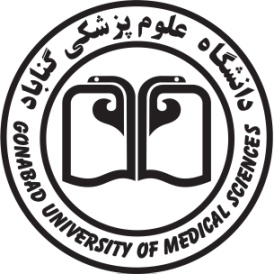 سرکار خانم جعفری زاده  سرکار خانم جعفری زاده  سرکار خانم جعفری زاده  سرکار خانم جعفری زاده  سرکار خانم جعفری زاده  سرکار خانم جعفری زاده  20-1818-1616-1416-1412-1010-8      ساعتایام هفتهشنبهیکشنبهاپیدمیولوژی و بیماری ها ترم 3 بهداشت عمومی اپیدمیولوژی و بیماری ها ترم 3 بهداشت عمومی اصول اپیدمیولوژیترم 5 بهداشت حرفه ای کاربرد کامپیوتر ترم 5 بهداشت عمومی دوشنبهروش تحقیق ترم 2 بهداشت عمومی ناپیوسته  اپیدمیولوژی ترم 3 ماماییسه شنبهچهارشنبهخانم مهندس پیرویخانم مهندس پیرویخانم مهندس پیرویخانم مهندس پیرویخانم مهندس پیرویخانم مهندس پیروی18-1616-1414-1212-1010-8ساعتایام هفتهشنبهیکشنبهدوشنبهسه شنبهچهارشنبهخانم مهندس پیرویخانم مهندس پیرویخانم مهندس پیرویخانم مهندس پیرویخانم مهندس پیرویخانم مهندس پیروی18-1616-1414-1212-1010-8ساعتایام هفتهشنبهیکشنبهدوشنبهسه شنبهچهارشنبهخانم مهندس پیرویخانم مهندس پیرویخانم مهندس پیرویخانم مهندس پیرویخانم مهندس پیرویخانم مهندس پیروی18-1616-1414-1212-1010-8ساعتایام هفتهشنبهیکشنبهدوشنبهسه شنبهچهارشنبهخانم مهندس پیرویخانم مهندس پیرویخانم مهندس پیرویخانم مهندس پیرویخانم مهندس پیرویخانم مهندس پیروی18-1616-1414-1212-1010-8ساعتایام هفتهشنبهیکشنبهدوشنبهسه شنبهچهارشنبهخانم مهندس پیرویخانم مهندس پیرویخانم مهندس پیرویخانم مهندس پیرویخانم مهندس پیرویخانم مهندس پیروی18-1616-1414-1212-1010-8ساعتایام هفتهشنبهیکشنبهدوشنبهسه شنبهچهارشنبهخانم مهندس پیرویخانم مهندس پیرویخانم مهندس پیرویخانم مهندس پیرویخانم مهندس پیرویخانم مهندس پیروی18-1616-1414-1212-1010-8ساعتایام هفتهشنبهیکشنبهدوشنبهسه شنبهچهارشنبه